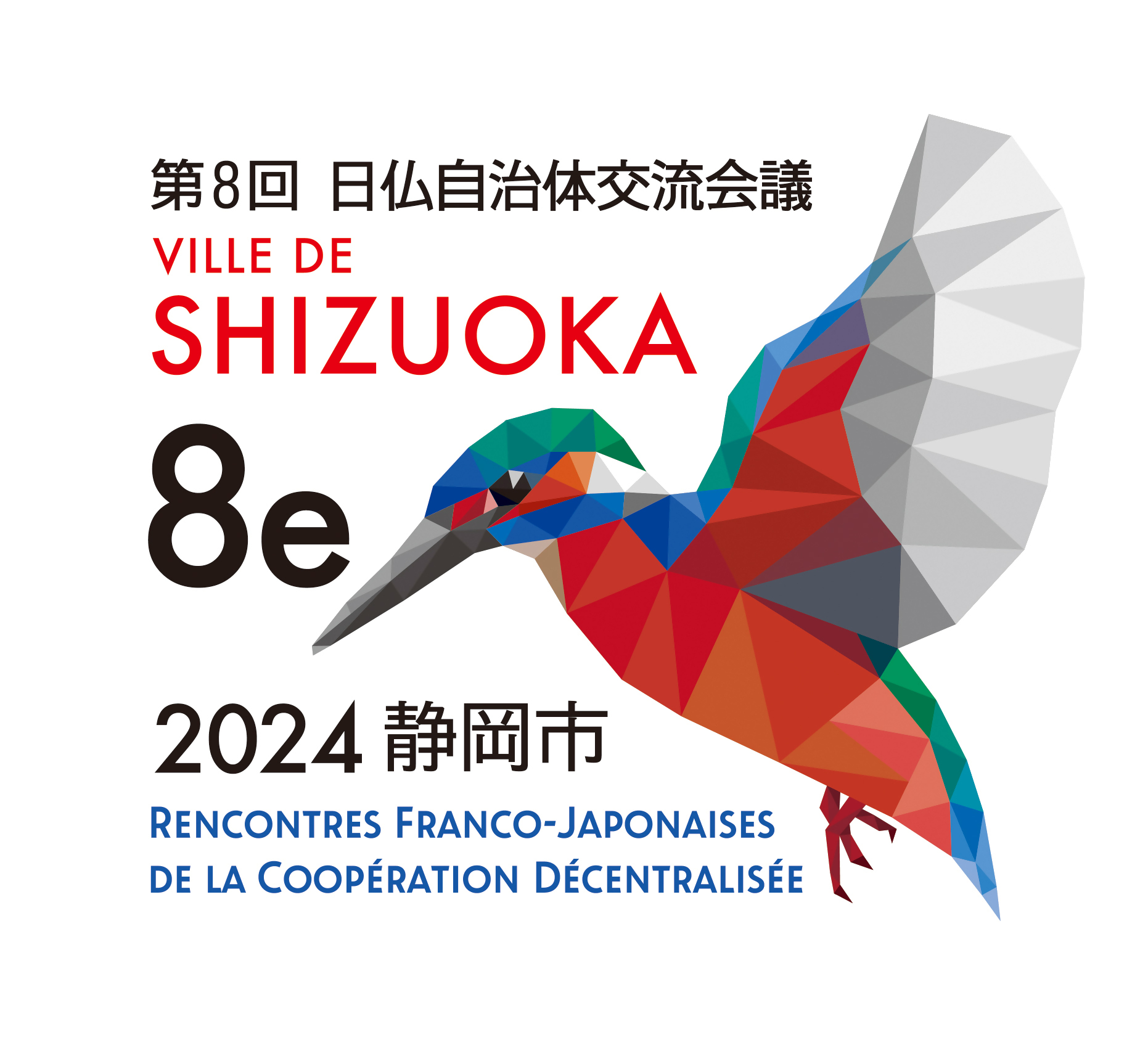 8e Rencontres franco-japonaises de la coopération décentralisée, du 18 au 21 novembre 2024, à ShizuokaTroisième réunion du Comité de pilotage françaisLe mercredi 23 octobre 2024, de 16h45 à 18h15, Dans le cadre des 15e Rencontres de l’AICT de CUF, au Pavillon d’Armenonville à Paris, uniquement en présentielBULLETIN D’INSCRIPTIONMme / M.	Fonction	Collectivité/Ministère/Ambassade/Organisme	Adresse	Tél.		Courriel	Participera à la 3e réunion du COPIL françaisNe participera pas à la 3e réunion du COPIL françaisSera représenté(e) par : ………………………………………………………………A retourner avant le 15 octobre SVP :Cités Unies France9, rue Christiani75018 ParisCourriel : k.fotic@cites-unies-france.org  (Katarina Fotic) etcommunication@cites-unies-france.org (Pauline Tichit)